.Intro:	24 countsS1: L TWINKLE, CROSS, SIDE, BEHINDS2: SIDE, POINT, HOLD, ¼, ½, ½S3: STEP, ½ PIVOT, WALK, DRAGS4: FORWARD, ½, TOGETHER, BACK, ½, TOGETHERS5: FORWARD COASTER, BACK, SWEEPS6: BACK, SWEEP, BEHIND, SIDE, CROSSS7: STEP, RISE, POINT, BACK, BEHIND, ¼S8: WALK L, WALK R(Choreographer note: imagine walking on a tightrope for counts 1-6)S9: STEP, TOUCH, HOLD, BACK, TOUCH, HOLD*Restart: Wall 3S10: STEP, ½, TOGETHER, WALK, DRAGS11: WALK, DRAG, STEP, ½, ½S12: SIDE, DRAG, SIDE, DRAGS13: BEHIND, SIDE ROCK, BEHIND, SIDE ROCKS14: BACK, HITCH ¼, BEHIND, SIDE, CROSSS15: SIDE, RISE, POINT, SIDE, CROSS, SIDES16: CROSS, UNWIND ¾, WALK, DRAGTAG: At the end of Wall 1*RESTART: Wall 3 after 54 countsChoreographer’s note: This track will fade in and out during walls 5 & 6, but just dance through and it  will come back to rhythmwww.facebook.com/MaggieGChoreographer or www.maggieg.co.ukTightrope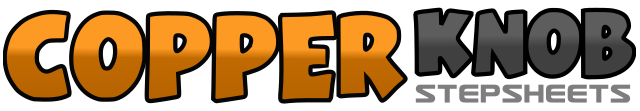 .......Count:96Wall:2Level:Intermediate.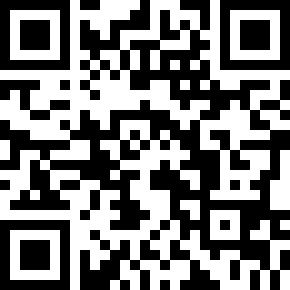 Choreographer:Maggie Gallagher (UK) - January 2018Maggie Gallagher (UK) - January 2018Maggie Gallagher (UK) - January 2018Maggie Gallagher (UK) - January 2018Maggie Gallagher (UK) - January 2018.Music:Tightrope - Michelle Williams : (from The Greatest Showman - amazon)Tightrope - Michelle Williams : (from The Greatest Showman - amazon)Tightrope - Michelle Williams : (from The Greatest Showman - amazon)Tightrope - Michelle Williams : (from The Greatest Showman - amazon)Tightrope - Michelle Williams : (from The Greatest Showman - amazon)........1-3Cross left over right, Step right to right side, Step left to left side4-6Cross right over left, Step left to left side, Cross right behind left1-3Step left to left side, Point right foot to right, Hold4-6¼ right stepping forward on right, ½ right stepping back on left, ½ right stepping forward on right [3:00]1-3Step on left (1), Slowly pivot ½ right (2-3) (weight back on left) [9:00]4-6Walk forward on right (4), Slowly drag left to meet right (5-6)1-3Step forward left, ½ left stepping back on right, Close left next to right  [3:00]4-6Step back on right, ½ left stepping forward on left, Close right next to left  [9:00]1-3Step forward on left, Step right next to left, Step slightly back on left4-6Step back on right (4), Slowly sweep left from front to back (5-6)1-3Step back on left (1), Slowly sweep right from front to back (2-3)4-6Cross right behind left, Step left to left side, Cross right over left1-3Step left to left diagonal, Raise right knee up, Straighten right leg pointing right toe [7:30]4-6Step back on right, ⅛ right stepping left behind right, ¼ right stepping forward on right  [12:00]1-3Walk on left in front of right (1), Bend right knee (2), Straighten right leg pointing right toe forward (3)4-6Walk on right in front of left (4) Bend left knee (5), Straighten left leg pointing left toe forward (6)1-3Step forward on left, Touch right toe behind left, HOLD4-6Step back on right, Touch left toe in front of right, HOLD1-3Step forward on left, ½ left stepping back on right, Step left next to right  [6:00]4-6Walk forward on right (4), Slowly drag left to meet right (5-6)1-3Walk forward on left (1), Slowly drag right to meet left (2-3)4-6Step forward on right, ½ right stepping back on left, ½ right stepping forward on right [6:00]1-3Long step left to left side (1), Drag right to meet left (2-3)4-6Long step right to right side (4), Drag left to meet right (5-6)1-3Cross left behind right stepping slightly back, Rock right to right side, Rock left to left side4-6Cross right behind left stepping slightly back, Rock left to left side, Rock right to right side1-3Step back on left (1), Ronde hitch right knee making ¼ turn right (2-3) [9:00]4-6Step right behind left, Step left to left side, Cross right over left1-3Step left to left side, Raise right knee to right diagonal, Straighten right leg pointing right toe [10:30]4-6Step right to right side, Cross left over right, Step right to right side [9:00]1-3Cross left over right (1), Unwind slow ¾ right (2-3) (keeping weight back on left) [6:00]4-6Walk forward on right (4), Slowly drag left to meet right (5-6)1-3Sway hips left4-6Sway hips right